EXEMPLE D’ACTIVITÉS PROPOSÉES EN FONCTION DES OUVRAGES OU ESPACES CIBLÉSFamille des métiers des transitions numérique et énergétique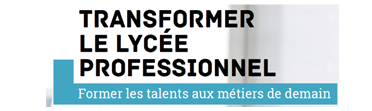 2nde TNEScénario : ICCERFamille des métiers des transitions numérique et énergétique2nde TNEScénario : ICCEREtape 3Le scénario envisagé suite à l’inventaire pédagogique du dossierSUPPORT PÉDAGOGIQUEGroupe scolaire Germaine TILLON Toulouse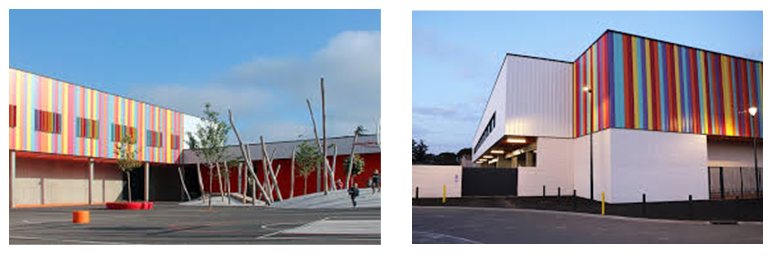 Etape 3Le scénario envisagé suite à l’inventaire pédagogique du dossierSUPPORT PÉDAGOGIQUEGroupe scolaire Germaine TILLON ToulouseLA SPÉCIALITÉ DU BACCALAURÉATLOT SANITAIRE -PLOMBERIEICCERLOT SANITAIRE -PLOMBERIEÉLÉMENTS D’OUVRAGES ÉTUDIÉSLOT SANITAIRE -PLOMBERIEInstallation sanitaire du groupe scolaire 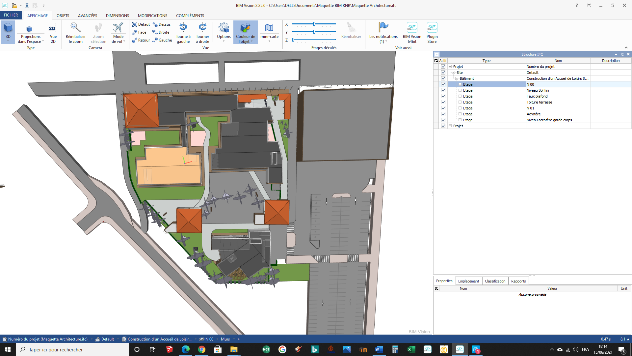 Bloc sanitaire du personnel (H/F)Installation et mise en service des lave- mainsAmélioration et dépannage de l’installationCompétences travailléesSéquence 1 : Comment préparer son intervention ou sa réalisation ?CC11 : Collecter les données nécessaires à l’intervention ou à la réalisation en utilisant les outils numériques CC12 : Ordonner les données nécessaires à l’intervention ou à la réalisation en tenant compte des interactions avec les autres intervenantsCC13 : Repérer les contraintes liées à l’efficacité énergétiqueCC21 : Organiser son poste de travail en assurant la sécurité de tous les intervenantsCC22 : Identifier les EPC et les EPI adaptés à l’interventionCC23 : Déterminer les matériels, les produits et les outillages nécessaires à la réalisation de son interventionCC31 : Identifier les éléments d’un système énergétique, de son installation électrique et de son environnement numériqueCC32 : Identifier les grandeurs physiques nominales associées à l’installation (températures, pression, puissances, intensités, tensions, …)CC33 : Représenter tout ou partie d’une installation, manuellement ou avec un outil numériqueSéquence 2 : Comment mettre en œuvre une intervention ou une réalisation ?CC41 : Implanter les matériels et les supports CC42 : Réaliser l’installation et/ou les modifications des réseaux fluidiques et/ou les câblages électriquesCC43 : Opérer avec une attitude écoresponsableCC51 : Contrôler la conformité des réalisations sur les réseaux fluidiques et les installations électriquesCC52 : Déterminer les réglages nécessaires pour obtenir le fonctionnement attendu du systèmeCC53 : Identifier les modes opératoires des essais normatifs nécessaires à la mise en service des installationsCC61 : Appliquer les mesures de prévention des risques professionnelsCC62 : Réaliser les opérations de mise en service et/ou d’arrêt de l’installationCC82 : Expliquer l’état d’avancement des opérations, leurs contraintes et leurs difficultésSéquence 3 : Comment conduire un équipement ou une installation pour améliorer l’efficacité énergétique ? CC63 : Réaliser les mesures nécessaires pour valider le fonctionnement de l’installationCC71 : Contrôler les données d’exploitation (indicateurs, voyants…) par rapport aux attendus CC92 : Expliquer le fonctionnement et l’utilisation de l’installation au client et/ou à l’exploitant  Séquence 4 : Comment assurer le bon fonctionnement d’un équipement ou d’une installation ? CC91 : Interpréter les informations du client et/ou l’exploitant sur ses besoins CC72 : Constater la défaillance CC73 : Lister des hypothèses de panne et/ou de dysfonctionnementCC62 : Réaliser les opérations de mise en service et/ou d’arrêt de l’installationCC81 : Compléter les documents techniques et administratifsCC83 : Formuler un compte-rendu, un rapport d’activitéSéquence 1Comment préparer son intervention ?Séquence 1Comment préparer son intervention ?ICCERICCERÉLÉMENTS D’OUVRAGES ÉTUDIÉSÉLÉMENTS D’OUVRAGES ÉTUDIÉSPréparation de l’installation des lave-mains dans le bloc sanitaire du personnel du groupe scolaire :Lecture de plan, étude de l’installation, décodage du CCTP et prise en main de la documentation technique fabricant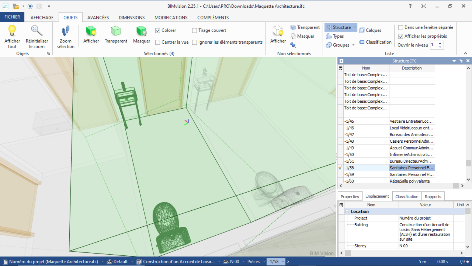 A1 : PREPARATION DES ACTIVITESA4 : COMMUNICATIONCC11 : Collecter les données nécessaires à l’intervention ou à la réalisation en utilisant les outils numériquesCC11 : Collecter les données nécessaires à l’intervention ou à la réalisation en utilisant les outils numériquesA partir de la maquette BIM, situer, repérer la partie d’installation à réaliser et identifier dans le CCTP les contraintes techniquesA partir de la maquette BIM, situer, repérer la partie d’installation à réaliser et identifier dans le CCTP les contraintes techniquesCC12 : Ordonner les données nécessaires à l’intervention ou à la réalisation en tenant compte des interactions avec les autres intervenantsCC12 : Ordonner les données nécessaires à l’intervention ou à la réalisation en tenant compte des interactions avec les autres intervenantsIdentifier les tâches des autres intervenants pour planifier l’interventionIdentifier les tâches des autres intervenants pour planifier l’interventionCC13 : Repérer les contraintes liées à l’efficacité énergétiqueCC13 : Repérer les contraintes liées à l’efficacité énergétiqueIdentifier les contraintes liées à la mise en place des lave-mains (assurer la continuité de la performance du cadre bâti : étanchéité à l’air « Feebat Renov»)Identifier les contraintes liées à la mise en place des lave-mains (assurer la continuité de la performance du cadre bâti : étanchéité à l’air « Feebat Renov»)CC21 : Organiser son poste de travail en assurant la sécurité de tous les intervenantsCC21 : Organiser son poste de travail en assurant la sécurité de tous les intervenantsDéterminer les contraintes liées à l’intervention dans son environnement et proposer une organisation pour réaliser l’intervention en toute sécuritéDéterminer les contraintes liées à l’intervention dans son environnement et proposer une organisation pour réaliser l’intervention en toute sécuritéCC22 : Identifier les EPC et les EPI adaptés à l’interventionCC22 : Identifier les EPC et les EPI adaptés à l’interventionA partir des documents ressources réglementaires identifier les EPI, EPC et EIS nécessaires à l’installation des lave- mainsA partir des documents ressources réglementaires identifier les EPI, EPC et EIS nécessaires à l’installation des lave- mainsCC23 : Déterminer les matériels, les produits et les outillages nécessaires à la réalisation de son interventionCC23 : Déterminer les matériels, les produits et les outillages nécessaires à la réalisation de son interventionDéterminer les matériels, les matériaux et l’outillage nécessaires pour l’installation des lave-mains et leur raccordement hydrauliqueDéterminer les matériels, les matériaux et l’outillage nécessaires pour l’installation des lave-mains et leur raccordement hydrauliqueCC31 : Identifier les éléments d’un système énergétique, de son installation électrique et de son environnement numériqueCC31 : Identifier les éléments d’un système énergétique, de son installation électrique et de son environnement numériqueIdentifier et schématiser les équipements et les réseaux hydrauliques en lien avec les appareils à installerIdentifier et schématiser les équipements et les réseaux hydrauliques en lien avec les appareils à installerCC32 : Identifier les grandeurs physiques nominales associées à l’installation (températures, pression, puissances, intensités, tensions, …)CC32 : Identifier les grandeurs physiques nominales associées à l’installation (températures, pression, puissances, intensités, tensions, …)Identifier les valeurs de pression, de température, de débit d’eau garantissant le bon fonctionnement de la robinetterie, de l’installation et le confort des usagersIdentifier les valeurs de pression, de température, de débit d’eau garantissant le bon fonctionnement de la robinetterie, de l’installation et le confort des usagersCC33 : Représenter tout ou partie d’une installation, manuellement ou avec un outil numériqueCC33 : Représenter tout ou partie d’une installation, manuellement ou avec un outil numériqueA partir de la maquette BIM et de la documentation technique des lave-mains, réaliser le schéma de principe des raccordements hydrauliquesA partir de la maquette BIM et de la documentation technique des lave-mains, réaliser le schéma de principe des raccordements hydrauliquesSéquence 2Comment réaliser une intervention ou une réalisation ?Séquence 2Comment réaliser une intervention ou une réalisation ?ICCERICCERÉLÉMENTS D’OUVRAGES ÉTUDIÉSÉLÉMENTS D’OUVRAGES ÉTUDIÉSL’installation des lave-mains dans le bloc sanitaire du personnel du groupe scolaire 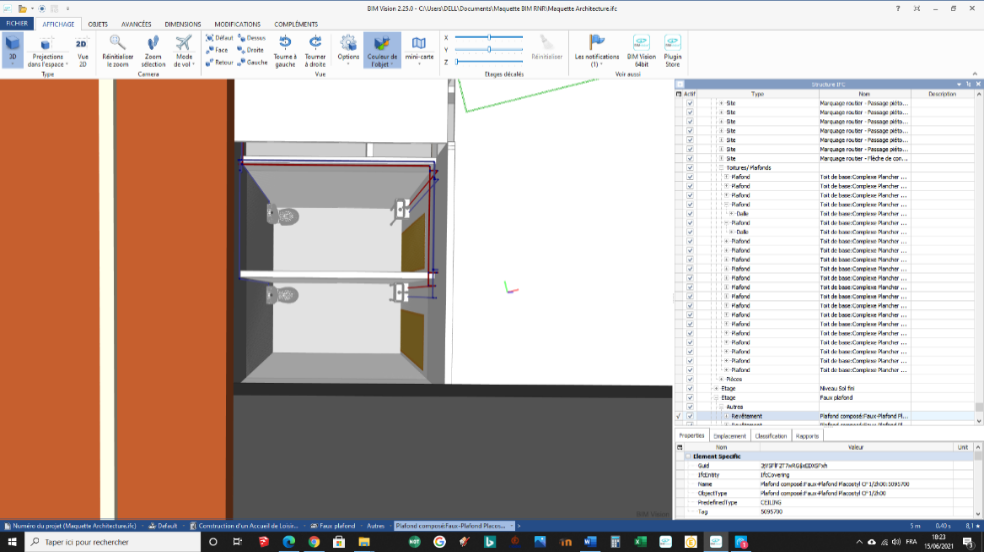 Réalisation de la pose et des raccordements hydrauliques d’un lave-mains et de sa mise en service 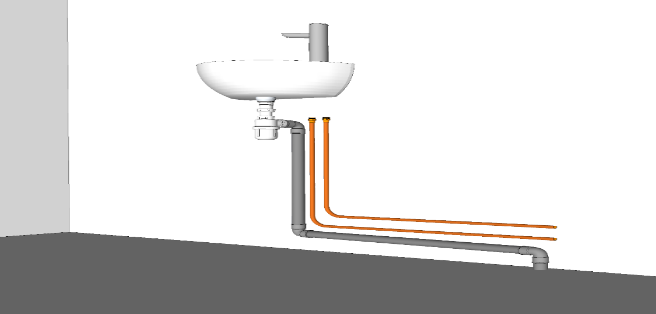 A2 : RÉALISATION ET MISE EN SERVICE D’UNE INSTALLATIONA4 : COMMUNICATIONCC41 : Implanter les matériels et les supportsCC41 : Implanter les matériels et les supportsImplanter, équiper, fixer le lave-mains en respectant la réglementation (DTU) et les préconisations techniques du fabricantImplanter, équiper, fixer le lave-mains en respectant la réglementation (DTU) et les préconisations techniques du fabricantCC42 : Réaliser l’installation et/ou les modifications des réseaux fluidiques et/ou les câblages électriquesCC42 : Réaliser l’installation et/ou les modifications des réseaux fluidiques et/ou les câblages électriquesRéaliser le façonnage et les assemblages nécessaires pour les raccordements aux réseaux fluidiquesRéaliser le façonnage et les assemblages nécessaires pour les raccordements aux réseaux fluidiquesCC43 : Opérer avec une attitude écoresponsable.CC43 : Opérer avec une attitude écoresponsable.Identifier les déchets et effectuer le tri sélectif suite à l’installation du lave mainsIdentifier les déchets et effectuer le tri sélectif suite à l’installation du lave mainsCC51 : Contrôler la conformité des réalisations sur les réseaux fluidiques et les installations électriquesCC51 : Contrôler la conformité des réalisations sur les réseaux fluidiques et les installations électriquesA partir de la documentation technique et du CCTP,  contrôler la conformité de l’installation réaliséeA partir de la documentation technique et du CCTP,  contrôler la conformité de l’installation réaliséeCC52 : Déterminer les réglages nécessaires pour obtenir le fonctionnement attendu du systèmeCC52 : Déterminer les réglages nécessaires pour obtenir le fonctionnement attendu du systèmeA partir des caractéristiques techniques et en tenant compte du CCTP, identifier les réglages pour obtenir le bon fonctionnementA partir des caractéristiques techniques et en tenant compte du CCTP, identifier les réglages pour obtenir le bon fonctionnementCC53 : Identifier les modes opératoires des essais normatifs nécessaires à la mise en service des installationsCC53 : Identifier les modes opératoires des essais normatifs nécessaires à la mise en service des installationsIdentifier le mode opératoire, dans la documentation technique du fabricant, permettant la mise en service en tenant compte du CCTPIdentifier le mode opératoire, dans la documentation technique du fabricant, permettant la mise en service en tenant compte du CCTPCC61 : Appliquer les mesures de prévention des risques professionnelsCC61 : Appliquer les mesures de prévention des risques professionnelsAnalyser les risques professionnels et prévoir les mesures de prévention adaptées à l’interventionAnalyser les risques professionnels et prévoir les mesures de prévention adaptées à l’interventionCC62 : Réaliser les opérations de mise en service et/ou d’arrêt de l’installationCC62 : Réaliser les opérations de mise en service et/ou d’arrêt de l’installationRéaliser les opérations de rinçage, remplissage, vérifier l’étanchéité des raccordements et des équipementsRéaliser les opérations de rinçage, remplissage, vérifier l’étanchéité des raccordements et des équipementsCC82 : Expliquer l’état d’avancement des opérations, leurs contraintes et leurs difficultésCC82 : Expliquer l’état d’avancement des opérations, leurs contraintes et leurs difficultésExpliquer l’état d’avancement des opérations, leurs contraintes et leurs difficultés à la hiérarchie (réunion de chantier, opérations de mise en service, de dépannage …)Expliquer l’état d’avancement des opérations, leurs contraintes et leurs difficultés à la hiérarchie (réunion de chantier, opérations de mise en service, de dépannage …)Séquence 3Comment conduire un équipement ou une installation pour améliorer son efficacité énergétique ?Séquence 3Comment conduire un équipement ou une installation pour améliorer son efficacité énergétique ?ICCERICCERÉLÉMENTS D’OUVRAGES ÉTUDIÉSÉLÉMENTS D’OUVRAGES ÉTUDIÉSLa robinetterie des lave-mains du bloc sanitaire du personnel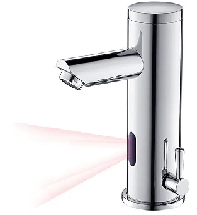 Remplacement de la robinetterie des lave-mains en vue d’améliorer l’hygiène et l’économie d’énergie (cellule)La robinetterie des lave-mains du bloc sanitaire du personnelRemplacement de la robinetterie des lave-mains en vue d’améliorer l’hygiène et l’économie d’énergie (cellule)A3 : MAINTENANCE D’UNE INSTALLATIONA4 : COMMUNICATIONCC63 : Réaliser les mesures nécessaires pour valider le fonctionnement de l’installation CC63 : Réaliser les mesures nécessaires pour valider le fonctionnement de l’installation Après avoir remplacé la robinetterie, en s’appuyant sur la documentation technique, réaliser les mesures de débits et de température d’eauAprès avoir remplacé la robinetterie, en s’appuyant sur la documentation technique, réaliser les mesures de débits et de température d’eauCC71 : Contrôler les données d’exploitation (indicateurs, voyants…) par rapport aux attendusCC71 : Contrôler les données d’exploitation (indicateurs, voyants…) par rapport aux attendusVérification du déclenchement et de l’arrêt de soutirageRéglage du temps de soutirage, mesure du débit d’eauEstimations des économies d’eau réaliséesVérification du déclenchement et de l’arrêt de soutirageRéglage du temps de soutirage, mesure du débit d’eauEstimations des économies d’eau réaliséesCC92 : Expliquer le fonctionnement et l’utilisation de l’installation au client et/ou à l’exploitantCC92 : Expliquer le fonctionnement et l’utilisation de l’installation au client et/ou à l’exploitantExpliquer au client (ou à l’utilisateur) le fonctionnement, le bon usage et les contraintes techniques d’utilisation de l’équipement et de l’installationExpliquer au client (ou à l’utilisateur) le fonctionnement, le bon usage et les contraintes techniques d’utilisation de l’équipement et de l’installationSéquence 4Comment assurer le bon fonctionnement d’un équipement ou d’une installation ?Séquence 4Comment assurer le bon fonctionnement d’un équipement ou d’une installation ?ICCERICCERÉLÉMENTS D’OUVRAGES ÉTUDIÉSÉLÉMENTS D’OUVRAGES ÉTUDIÉSLes lave-mains du bloc sanitaire du personnelLe client se plaint d’un problème de débit d’eau sur les lave-mains du bloc sanitaire (H/F)Les lave-mains du bloc sanitaire du personnelLe client se plaint d’un problème de débit d’eau sur les lave-mains du bloc sanitaire (H/F)A3 : MAINTENANCE D’UNE INSTALLATIONA4 : COMMUNICATIONCC91 : Interpréter les informations du client et/ou l’exploitant sur ses besoinsCC91 : Interpréter les informations du client et/ou l’exploitant sur ses besoinsÉchanger avec le client concernant le dysfonctionnement.Interpréter l’échangeÉchanger avec le client concernant le dysfonctionnement.Interpréter l’échangeCC72 : Constater la défaillanceCC72 : Constater la défaillanceLe manque de débit d’eau est constaté et vérifié (mesure du débit d’eau froide et d’eau chaude et comparaison aux  valeurs initiales)Le manque de débit d’eau est constaté et vérifié (mesure du débit d’eau froide et d’eau chaude et comparaison aux  valeurs initiales)CC73 : Lister des hypothèses de panne et/ou de dysfonctionnement.CC73 : Lister des hypothèses de panne et/ou de dysfonctionnement.- Hypothèses sur le manque de débit d’eau : mousseur encrassé, tuyau pincée, tuyauterie mal dimensionnée, réducteur de pression défaillant, robinet défaillant…- Hypothèses sur le manque de débit d’eau : mousseur encrassé, tuyau pincée, tuyauterie mal dimensionnée, réducteur de pression défaillant, robinet défaillant…CC62 : Réaliser les opérations de mise en service et/ou d’arrêt de l’installationCC62 : Réaliser les opérations de mise en service et/ou d’arrêt de l’installationEn fonction du type d’intervention à pratiquer :réaliser la mise à l’arrêt de tout ou partie de l’installation, réaliser l’intervention, remettre en service, contrôler, réglerEn fonction du type d’intervention à pratiquer :réaliser la mise à l’arrêt de tout ou partie de l’installation, réaliser l’intervention, remettre en service, contrôler, réglerCC81 : Compléter les documents techniques et administratifsCC81 : Compléter les documents techniques et administratifsCompléter les fiches d'autocontrôle des installationsCompléter les fiches d'autocontrôle des installationsCC83 : Formuler un compte-rendu, un rapport d’activité CC83 : Formuler un compte-rendu, un rapport d’activité Renseigner un rapport d’interventionRenseigner un rapport d’intervention